Déclaration d’un nouvel organisateur d’accueil collectif de mineursA transmettre à la DDCS du Morbihan à l’adresse suivante : ddcs-acm@morbihan.gouv.frNuméro d’organisateur : 056ORGType d’organisateurPersonne morale			Personne physique 		Scoutisme Préciser :Association	Collectivité territoriale	Comité d’entreprise	Société commerciale	Autre	Personne moraleDénomination :Sigle :Adresse :                                                                                                                                                                                                 Code Postal : Ville : Téléphone : Portable :Courriel (utilisé pour la téléprocédure) :Types de séjour (s’il y a lieu) :Séjour sportif 		Séjour linguistique 	 Séjour artistique culturel Rencontre européenne de jeunes 	Chantier de bénévoles 		Séjour OFAJ Représentant légal (ou personne physique)Civilité :Fonction :Nom de naissance* :Nom d'usage :Prénom* : 			Lieu de naissance* : 			Date de naissance* :Déclarant ( si différent représentant)CivilitéFonction	Nom de naissance*Nom d'usagePrénom*			Lieu de naissance*			Date de naissance*CorrespondantNomPrénomTél :Mobile : 						Courriel :Projet éducatif** :Document complet à joindre à la demandeAssurance***Compagnie :N° de contrat :Copie du contrat d’assurance à joindre à la demande*Champs obligatoires** L’Article L227-4  du code de l’action sociale et des familles instaure l’obligation pour chaque organisateur d’écrire son projet d’accueil (« projet éducatif »).Article R227-23 du CASF : « Le projet éducatif mentionné au deuxième alinéa de l'article L. 227-4 est décrit dans un document élaboré par la personne physique ou morale organisant un des accueils mentionnés à l'article R. 227-1. »Article R227-24 du CASF Le projet éducatif définit les objectifs de l'action éducative des personnes qui assurent la direction ou l'animation des accueils mentionnés à l'article R. 227-1 et précise les mesures prises par la personne physique ou morale organisant l'accueil pour être informée des conditions de déroulement de celui-ci.*** Article R227-27 du CASF : « Les contrats d'assurance garantissent, en application de l'article L. 227-5, les conséquences dommageables de la responsabilité civile encourue par : 1° Les personnes organisant l'accueil de mineurs prévu à l'article L. 227-4 et les exploitants des locaux recevant ces mineurs ; 2° Leurs préposés, rémunérés ou non ; 3° Les participants aux activités. »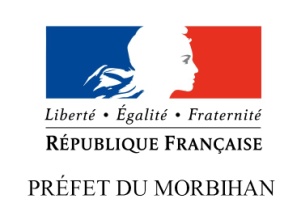 Direction Départementale de la Cohésion Sociale du Morbihan